Dated				------------Form of agreement for an NEC3 Professional Services Contractfor consultancy services in connection with the design and construction of a new leisure facility in Winchester, including a 50 metre swimming pool betweenWinchester City Counciland[				]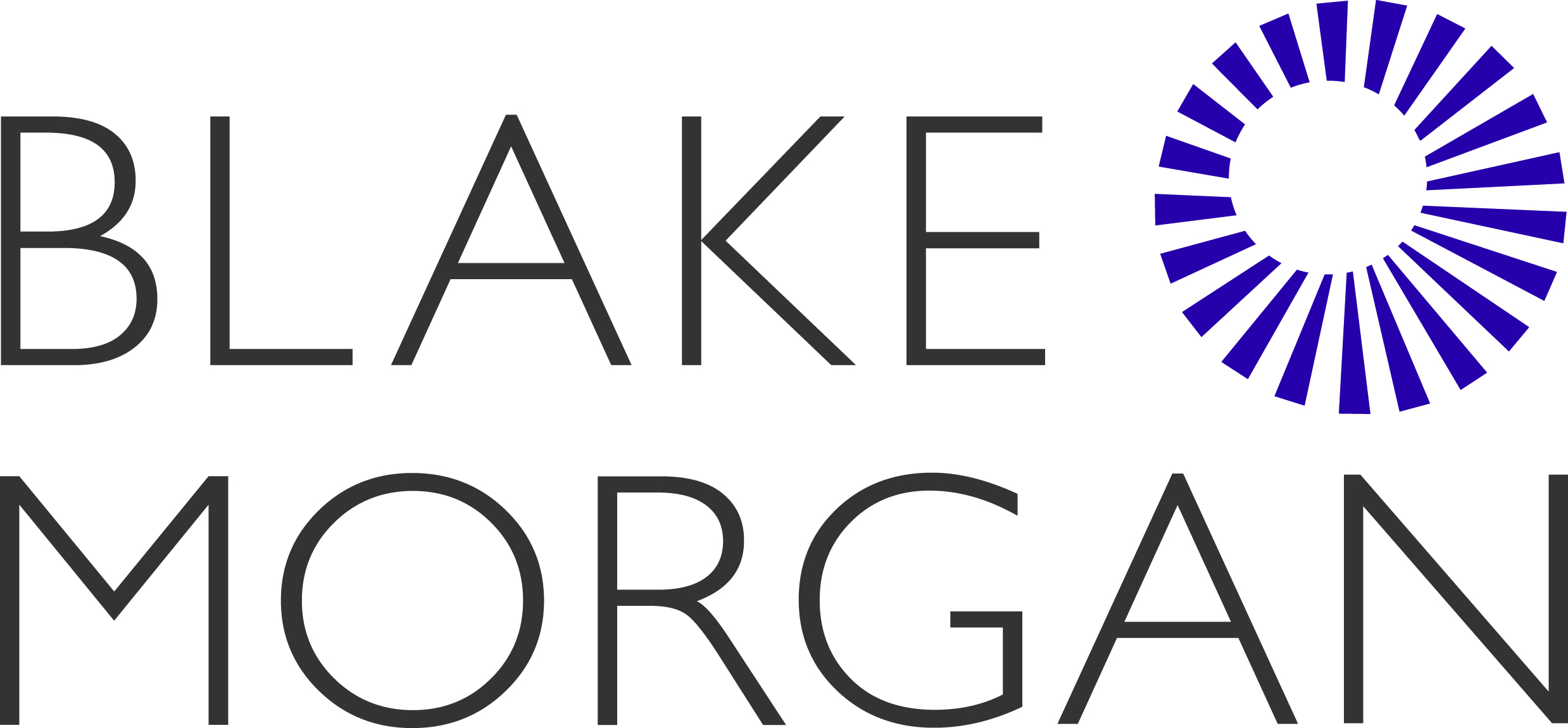 One Central SquareCardiffCF10 1FSwww.blakemorgan.co.ukContentsClause1.	Interpretation	12.	Consultant's responsibilities	13.	Employer's responsibilities	24.	Contract for the services	25.	Contract Data	26.	additional conditions of contract	27.	Priority of documents	28.	Prior Agreements	39.	Variation	310.	Joint and several liability (where the Consultant is a partnership)	3AnnexAnnex 1	Completed Contract Data	5Annex 2	additional conditions of contract	11Annex 3	Scope	23Annex 4	Activity Schedule	24Annex 5	Forms of collateral warranty	25THIS  DEED is dated PartiesWINCHESTER CITY COUNCIL of City Offices, Colebrook Street, Winchester, Hampshire SO23 9LJ (Employer, which expression includes its permitted successors in title and assigns).[		] incorporated and registered in England and Wales with company number [		] whose registered office is at [			] (Consultant).BackgroundThe Employer has conducted a procurement process in accordance with the Public Contracts Regulations 2015 in respect of its requirements for consultancy services in connection with the design and construction a new leisure facility in Winchester, which is to include a  50 metre swimming pool ("the Project"): On [		], the Employer placed an advertisement in the Official Journal of the EU (“OJEU Notice”). On [       ], the Employer issued an Invitation to Tender (“ITT”) for the services. On [          ], the Consultant submitted a tender for the services. On [        ] the Employer notified the Consultant that its tender was successful.The Employer wishes to appoint the Consultant to Provide the Services in accordance with the terms of this Agreement.The Consultant has agreed to Provide the Services in accordance with the conditions of contract and other contract documents specified in clause 4 of this Agreement.Agreed termsInterpretationUnless the context otherwise requires:any term used with initial capital letters has the meaning given to it in the conditions of contract; andany italicised term has the meaning given to it in the Contract Data.Consultant's responsibilitiesThe Consultant will Provide the Services in accordance with the conditions of contract and other contract documents specified in clause 4 below.Employer's responsibilitiesThe Employer will pay the Consultant for the services and carry out his other duties in relation to the contract in accordance with the conditions of contract and other contract documents specified in clause 4 below.Contract for the servicesThe contract for the services comprises:the conditions of contract in the form of the NEC3 Professional Services Contract, April 2013 edition, incorporating the following options:Option A;Dispute resolution Option W2;Options X8, X10, X11, Y(UK)2, Y(UK)3 and Z; andthe additional conditions of contract annexed to this Agreement at Annex 2,together with the Scope, the Activity Schedule, the completed Contract Data, Annex 5 and this Agreement.Contract DataA copy of the completed Contract Data is annexed to this Agreement at Annex 1.additional conditions of contractA copy of the additional conditions of contract is annexed to this Agreement at Annex 2.Priority of documentsIf there is any ambiguity or inconsistency in or between the documents comprising this contract, the priority of the documents is in accordance with the following sequence:this Agreement;the completed Contract Data,the additional conditions of contract;the Scope;the other conditions of contract; andany other document forming part of the contract.Prior AgreementsThis Agreement supersedes any previous agreement between the Parties in relation to the services.VariationThe terms of this Agreement may only be varied by an express written agreement to that effect executed as a Deed by the Employer and the Consultant. No waiver, estoppel, acceptance, or other ground on which the Employer may be said to have lost its right to insist on its strict rights under this Agreement, shall have such effect unless expressly so executed as a variation to this Agreement as stated above.	Joint and several liability (where the Consultant is a partnership)The Consultant’s obligations are the joint and several obligations of all the partners of the Consultant whether or not they have executed this Agreement and the partners of the Consultant who have executed this Agreement jointly and severally warrant that in executing this deed they have the power to bind under seal all the partners of the Consultant jointly and severally.This Agreement has been executed as a deed and is delivered and takes effect on the date stated at the beginning of it.Annex 1	Completed Contract DataPart one – Data provided by the EmployerPart two – Data provided by the ConsultantThe Consultant isName: [			] Address: [			]The key people are:(1) Name: [			]Job: [			]Responsibilities: [			]Qualifications: [			]Experience: [			](2) Name: [			]Job: [			]Responsibilities: [			]Qualifications: [			]Experience: [			]The staff rates are: name/designation			rate[			]		[			]The following matters will be included in the Risk Register[			]The expenses stated by the Consultant are: item					amount[			]		[			]The activity schedule is in Annex 4The tendered total of the Prices is £[			] Annex 2	additional conditions of contractThe additional conditions of contract are part of this contract and are set out below:PART A: Amendments to the conditions of contract:The conditions of contract are amended as set out below:Delete clause 11.2(4) and replace as follows:“11.2(4)	The Contract Date is the date of execution of the form of Agreement between the Parties to which this Contract Data is appended or (if earlier) the date when the Consultant first begins to Provide the Services”Amend clause 11.2(15) to delete the words “which would delay immediately following work”Add a new clause 11.2(19) as follows:“11.2(19)	Change in Control means –(a) 	there is a change of control of the Consultant within the meaning of section 1124 of the Corporation Tax Act; or(b) 	any event analogous to the above in a jurisdiction other than England and Wales.”Add a new clause 11.2(20) as follows:“11.2(20)	Purchaser means any person, firm, company or entity having legal capacity to whom the Employertransfers or agrees to transfer its interest in all or part of the site on which the Project is being carried out or transfers or agrees to transfer its interest in all or part of the completed Project."Add a new clause 11.2(21) as follows:“11.2(21)	Tenant means any person, firm, company or entity having legal capacity to whom the Employer grants or agrees to grant a leasehold interest in all or a substantial part of the site of the Project or grants or agrees to grant a leasehold interest in all or a substantial part of the completed Project."Add a new clause 11.2(22) as follows:“11.2(22)	Operator means such person, firm, company or entity having legal capacity as may enter into an agreement with the Employer for the operation and/or management of the whole or any substantial part of the completed Project."Add a new clause 11.2(23) as follows:“11.2(23)	Contractor means such firm, company or entity having legal capacity as may enter into an agreement with the Employer to carry out and complete the design and construction of the Project."Add a new clause 11.2(24) as follows:"11.2(24)	Funder means a person, firm, company or entity having legal capacity that has provided, or is to provide, finance in connection with the whole or any part of the Project or the completed Project, or in connection with the site of the Project, whether acting on its own account, as agent for a syndicate of other parties or otherwise."Delete clause 12.1 and replace as follows:“12.1	In this contract, except where the context shows otherwise:words in the singular also mean in the plural and the other way round,words in the masculine also mean in the feminine and neuter and the other way round,references to a document include any revision made to it in accordance with this contract,references to a statute or statutory instrument include any amendment or re-enactment of it from time to time and any subordinate legislation or code of practice made under it andreferences to a standard include any current relevant standard that replaces it.”Add a new clause 12.5 as follows:“12.5	The Consultant shall not assign this contract without the written consent of the Employer. The Employer may assign or transfer its rights under this contract to any third party without the consent of the Consultant being required.”Insert a new clause 13.9 as follows:“13.9	If the Consultant does not reply to a communication from the Employer or the Employer's Agent within the period for reply or does not provide any document or deliverable required by the applicable deadline stated in the Accepted Programme the Consultant shall be liable for any direct costs, losses or expenses that the Employer reasonably and properly incurs by reason of the Consultant’s failure.  The Employer may set off or deduct such amounts from the amount due to the Consultant at the next assessment date.”   Delete clause 14.1 and replace as follows:“14.1	The Parties agree that neither:(a)	any communication from the Employer; nor(b)	any acceptance by the Employer of a communication from the Consultant; nor(c)	any inspection, test or acceptance by the Employer changes the Consultant’s obligations under this contract (including the Consultant’s responsibility to Provide the Services, and its liability for Defects and its design).”Add the following bullet point after the first bullet point in clause 15.1:●	“increase the overall cost of the Project”Delete clause 18.Add the following words to the end of clause 21.1: “and in compliance with all statutes, statutory instruments, regulations, rules and orders made under any statute or directive having the force of law which affect the services or performance of any of the Consultant’s obligations under this contract.”Delete clause 21.2 and replace as follows:“The Consultant’s obligation is to use all the reasonable skill and care normally used by a competent Architect experienced in carrying out services similar to the services in relation to developments of a similar size, nature, value, scope and complexity to the Project.”Insert a new clause 21.4 as follows:"21.4	Where and to the extent that the Consultant is responsible for the specification of work, goods or materials or for the inspection of work as a part of the services, the Consultant does not specify or authorise for use or permit to be used:(a) 	products, goods or materials generally accepted, or generally suspected, in the construction industry at the time of specification to be deleterious to health and safety or to the durability of buildings and/or other structures and/or finishes and/or plant and machinery in the particular circumstances in which they are used; and/or (b)	products, goods or materials which do not accord with British or European Union Standards and/or Codes of Practice and/or any applicable agrément certificate issued by the British Board of Agrément current at the time of specification or such equivalent standards or requirements and good building practice; and/or (c)	products, goods or materials which do not accord with the guidelines contained in the edition of the publication "Good Practice in the Selection of Construction Materials" (British Council for Offices) current at the time of specification or use; and/or(d)	products, goods or materials which have been supplied or placed on the market in breach of the Construction Products Regulations 2013 (SI 2013/1387), the Construction Products Regulation (305/2011/EU), the Construction Products Regulations 1991 (SI 1991/1620) and the Construction Products Directive (89/109/EC) (or any amendment, modification, consolidation or re-enactment thereof current at the date of specification or use).The Consultant shall inform the Employer immediately if the Consultant becomes aware whilst performing the services that any of the items referred to in this clause 21.4 have been specified for use or used provided always that this clause does not create any additional obligation or duty for the Consultant to check the work of others that is not part of the services.”In clause 22.1 replace the words "each key person" with:“each of the key people” Insert the following as a new final sentence in clause 22.1:“An alternative reason for not accepting the person may be based upon the Employer’s previous experience of the proposed replacement.” In clause 22.2 after "employed by the Consultant" add:"or by any Subconsultant"In clause 22.2 after “arranges” insert: "at no cost to the Employer".Delete clause 24.2 and replace as follows:“The Consultant submits the name of any proposed Subconsultant to the Employer for acceptance.  A reason for not accepting the Subconsultant is that this appointment will not allow the Consultant to Provide the Services, the Employer is concerned (on reasonable grounds) with the financial standing or expertise or experience or insurance cover of the proposed Subconsultant, or the Employer requires a collateral warranty and the Subconsultant is unable to provide a collateral warranty to the Employer in a form which is acceptable to the Employer.The Consultant does not appoint a proposed Subconsultant until the Employer has accepted such Subconsultant. The Consultant does not suspend or terminate the appointment of any accepted Subconsultant without the Employer's prior written consent.”Delete the following bullet point in clause 24.3:●	“an NEC contract is proposed or”Add the following bullet point before the last bullet point in clause 24.3:●	“they limit rights under any collateral warranty to be provided by the Subconsultant to a greater extent than the rights under this contract in relation to the relevant subcontracted services.”Add the following new clause 24.4:“The Consultant ensures that every Subconsultant is appointed on subcontract terms which are consistent in all material respects with the terms of this contract (including, but not limited to, terms relating to payment) and which pass down all relevant obligations under this contract to the Subconsultant, as applicable.”Add a new clause 25.5 as follows:“25.5	The Consultant complies with:(a)	any rules, regulations, policies and procedures (including health and safety policies and quality assurance procedures) issued by the Employer; and(b)	any planning permissions notified by the Employer to the Consultant.”Insert new clauses 30.4 and 30.5 as follows:"30.4	If the Consultant considers that it has been or is likely to be delayed in the performance of the whole or any part of its obligations then (without prejudice to the Consultant's obligations under section 6 of this contract) it shall immediately inform the Employer in writing and shall specify:(a) 	the cause of the delay;(b) 	the likely effect on progress; and(c) 	such actions as it believes are required to remedy the delay or problem.30.5	The Consultant uses all reasonable endeavours to mitigate the effects of any delay in the performance of its obligations."Add the following additional bullet point to clause 31.3:“it is more onerous on the Employer or Others”Add a new clause 42 as follows:“42	Nothing in clause 41 affects any other right or remedy under the contract or at law, including the Employer’s right to claim damages for a Defect as a breach of contract.”Delete clause 60.1(11).Amend the final paragraph of clause 61.3 to read as follows:“The Consultant's notification of a compensation event is submitted to the Employer's Agent and copied to the Employer. If the Consultant does not notify a compensation event within eight weeks of becoming aware of the event, he is not entitled to a change in the Prices, the Completion Date or a Key Date.”Delete the first bullet point of clause 61.4 and replace as follows:“arises by reason of any act, omission, breach or default of the Consultant, any Subconsultant or supplier, or any other person for whom the Consultant is responsible”In clause 61.4, delete the words:“A failure by the Employer to reply within two weeks of this notification is treated as acceptance by the Employer that the event is a compensation event and an instruction to submit quotations” And replace with the words:"The Consultant's notification is submitted to the Employer's Agent and copied to the Employer."Add the following words to the end of clause 62.1:	"The Consultant's quotations and the other information required under this clause are submitted to the Employer's Agent and copied to the Employer."Add the following words to the end of the first sentence of clause 62.3:	"The Consultant's quotations are submitted to the Employer's Agent and copied to the Employer."Add the following words to the end of clause 62.4:	"The Consultant's revised quotation is submitted to the Employer's Agent and copied to the Employer."In clause 62.6, delete the words:“If the Employer does not reply to the notification within two weeks and, unless the quotation is for a proposed instruction or a proposed changed decision, the Consultant’s notification is treated as acceptance of the quotation by the Employer” And replace with the words:"The Consultant's notification is submitted to the Employer's Agent and copied to the Employer."Add a new clause 63.15 as follows:“Where a compensation event or its effect is in part attributable to the Consultant’s fault (including any fault on the part of any Subconsultant or other person for whom the Consultant is responsible), the Prices, the Completion Date and Key Dates are not changed to the extent attributable to the Consultant’s fault.”In clause 64.4, delete the words:“If the Employer does not reply within two weeks of this notification the notification is treated as acceptance of the Consultant’s quotation by the Employer” And replace with the words:"The Consultant's notification is submitted to the Employer's Agent and copied to the Employer."In clause 65.1, delete the word “or” from the end of the second bullet point and delete the last bullet point.Delete clause 70.1 and replace as follows:“70.1	The Consultant grants to the Employer, with immediate effect, an irrevocable, non-exclusive, royalty-free licence to copy and make full use of all materials prepared by or on behalf of the Consultant for the services for any purpose relating to the services and/or the Project. The Employer’s licence carries the right to grant sub-licences and is transferable to third parties without the consent of the Consultant and survives termination (for any reason) of the Consultant’s employment under this contract. The Consultant obtains from a Subconsultant equivalent rights to use material prepared by a Subconsultant. The Employer shall be entitled to utilise and copy documents comprising the aforementioned materials for an extension of the services and/or the Project but the Employer shall not be entitled to reproduce the designs contained in the aforementioned materials for any such extension. The Consultant shall not be liable for any use of the aforementioned materials for any purpose other than that for which they were originally prepared and provided.”Add the following words to the start of clause 70.2“The copyright in all documents prepared by the Employer is and remains the property of the Employer.”In the Insurance Table at clause 81.1, delete "Liability of the Consultant for claims made against him arising out of his failure to use the skill and care normally used by professionals providing services similar to the services"and replace with"Liability of the Consultant for claims made against him arising out of his failure to use the level of skill and care required by this contract"Delete clause 81.2 and replace as follows:“81.2	As and when reasonably required by the Employer, the Consultant produces for inspection satisfactory documentary evidence that the insurances required by this contract are in force and that the premiums due under them are fully paid.”Add the following new bullet point to clause 82.1:“loss of or damage to any property owned or occupied by the Employer (other than the property which is the subject of the services)” Delete clause 82.2.Amend the first bullet point of clause 90.3 by adding the words “or any part of them” to the end.Add the following new bullet points to clause 90.3:“the Consultant breaches clause Z4.1 or Z4.2;the Consultant breaches clause 24.2 or 24.3;there is a Change in Control of the Consultant;the contract has been subject to a substantial modification which would have required a new procurement procedure in accordance with regulation 72(9)of the Public Contracts Regulations 2015;the Consultant has, at the time of contract award, been in one of the situations referred to in regulation 57(1) of the Public Contracts Regulations 2015, including as a result of the application of regulation 57(2) of the Public Contracts Regulations 2015, and should therefore have been excluded from the procurement procedure; or the contract should not have been awarded to the Consultant in view of a serious infringement of the obligations under the Treaties and the Public Contracts Directive that has been declared by the Court of Justice of the European Union in a procedure under Article 258 of the Treaty on the Functioning of the European Union”.Add a new clause 90.5 as follows:"90.5 	Any termination of the Consultant’s engagement under this contract is without prejudice to the Parties' rights and remedies accrued up to the date of termination, which shall survive such termination."Delete the final sentence of clause 91.1 (after "After the final payment has been made….") and replace as follows:“Upon termination for whatever reason, the Consultant gives to the Employer all hard copy and electronic data (including material prepared by any Subconsultant) obtained or prepared by or on behalf of the Consultant under this contract. The Employer has the right to use such material for completion of the services and the Project.”Add new clauses 91.2 and 91.3 as follows:"91.2	Upon termination of this contract (howsoever terminated) the Consultant:promptly takes all necessary steps to stop performance of the services in an orderly manner and with reasonable speed and economy and delivers to the Employer all documents belonging to the Employer that shall for the time being be under the control of the Consultant or any Subconsultant and ceases to access any of the Employer’s property or computer systems to which it previously had access.91.3	The Consultant complies at its own cost with the reasonable requirements of the Employer to ensure the orderly hand over of the services to any incoming substitute consultant."Delete the words “A final payment” from the start of clause 92.1 and replace as follows:“Subject to clause 92.2, a final payment”Add the following words to the end of clause 92.1:“The Employer shall not be liable to the Consultant for any other costs, expenses, disbursements or losses (including any indirect or consequential losses such as loss of profit) which may arise as a result of the termination of the contract.”Delete clause 92.2 and replace as follows:“92.2	If the Employer terminates because of the insolvency of the Consultant; orbecause the Consultant breaches clause 24.2 or 24.3; orbecause of a substantial failure of the Consultant to comply with his obligations; orbecause of the Consultant’s breach of clause Z4.1 or Z4.2the Employer shall be entitled to be paid any loss or costs incurred by the Employer as a result of such termination including the additional cost to the Employer of completing the whole of the services and after termination the Employer shall not be obliged to make any further payment to the Consultant until the full extent of loss or costs can be fully ascertained. In the event that such loss or cost exceeds the amount otherwise payable to the Consultant  in accordance with this contract, without prejudice to any other right or remedy of the Employer, the Employer  may recover such excess from the Consultant as a debt.”Delete the following words from the first bullet point in clause W2.3(4):“and alter a quotation which has been treated as having been accepted”Add the following new clause W2.5:“W2.5	Dispute avoidanceW2.5(1)	The Consultant and the Employer will endeavour to notify each other of any anticipated dispute under this contract so that it can be avoided by negotiation between them.W2.5(2)	The Employer and the Consultant will endeavour to resolve any dispute under this contract which does arise by direct negotiation in good faith between senior executives.  Each of them will give serious consideration to any request by the other to refer the dispute to mediation if it cannot be resolved by direct negotiation.”In Option Y(UK)2, delete clause Y2.3 and replace as follows:“If the Employer intends to pay less than the notified sum, he notifies the Consultant of the amount which the Employer considers to be due not later than one day (the prescribed period) before the final date for payment. The Employer's notification states the basis on which the amount is calculated and includes details of the calculation. The Employer pays the notified sum unless he has notified his intention to pay less than the notified sum. If the Employer issues a notification pursuant to this clause the Consultant submits a revised invoice to the Employer for the reduced sum notified by the Employer. Subject to receipt of the Consultant’s revised invoice, the Employer pays the sum stated in the Employer’s notice of intention to pay less by the final date for payment”PART B: additional conditions of contract:The conditions of contract are supplemented by the following additional conditions of contract as set out below:“Z1	Confidentiality and Freedom of Information ActDefinitionsIn this clause Z1, the following defined terms shall bear the following meanings:“Code of Practice” means any code of practice or guidance issued under or in connection with the FOIA and the EIR by the relevant governmental or statutory body and as the same may be amended, updated or replaced from time to time;“Confidential Information” means information, data and material of any nature which either Party may receive or obtain in connection with the operation of the contract and:which comprises Personal Data or Sensitive Personal Data (as both terms are defined in the Data Protection Act 1998) the release of which is likely to prejudice the commercial interests of the Employer or the Consultant respectively; or which is a trade secret; “EIR” means the Environmental Information Regulations; “FOIA” means the Freedom of Information Act 2000; and“Personal Data” bears the meaning given in the Data Protection Act 1998.Z1.1	In respect of any Confidential Information it may receive from the other Party (the “Discloser”) and subject always to the remainder of this clause Z1, each Party (the “Recipient”) undertakes to keep secret and strictly confidential and shall not disclose any such Confidential Information to any third party without the Discloser's prior written consent provided that:Z1.1.1	the Recipient shall not be prevented from using any general knowledge, experience or skills which were in its possession prior to the commencement of the contract;Z1.1.2	the provisions of this clause Z1 shall not apply to any Confidential Information which:(a)	is in or enters the public domain other than by breach of the contract or other act or omissions of the Recipient;(b)	is obtained by a third party who is lawfully authorised to disclose it;(c)	is authorised for release by the prior written consent of the Discloser;  or(d)	the disclosure of which is required to ensure the compliance of the Employer with the FOIA and the EIR and/or any applicable Codes of Practice.Z1.2	Nothing in this clause Z1 shall prevent the Recipient from disclosing Confidential Information where it is required to do so by judicial administrative, governmental or regulatory process in connection with any action, suit, proceedings or claim or otherwise by applicable law or, where the Consultant is the Recipient, to the Consultant’s immediate or ultimate holding company provided that the Consultant procures that such holding company complies with this clause Z1 as if any reference to the Consultant in this clause Z1 were a reference to such holding company.Z1.3	The Consultant acknowledges that the Employer is subject to the FOIA and the EIR.  The Consultant notes and acknowledges the FOIA and the EIR and the applicable Codes of Practice. The Consultant will act (and will provide reasonable assistance to the Employer to enable it to act) in accordance with the FOIA and the EIR and the Codes of Practice to the extent that they apply to the Consultant’s performance under the contract.Z1.4	The Consultant agrees that:Z1.4.1	without prejudice to the generality of clause Z1.2, the provisions of this clause Z1 are subject to the respective obligations and commitments of the Employer under the FOIA and the EIR and the Codes of Practice;Z1.4.2	subject to clause Z1.5, the decision on whether any exemption applies to a request for disclosure of information is a decision solely for the Employer. Z1.4.3	where the Employer is managing a request for information the Consultant shall co-operate with the Employer and shall respond within five (5) working days of any request by the Employer for assistance in determining how to respond to a request for disclosure.Z1.5	The Employer will consult the Consultant in relation to any request for disclosure of the Consultant’s Confidential Information in accordance with the Codes of Practice.  Z1.6	This clause Z.1 shall remain in force without limit in time in respect of Confidential Information which comprises Personal Data.  Save as aforesaid, this clause Z1 shall remain in force for a period of three (3) years after the termination or expiry of this Contract.”“Z2 	CopyrightZ2.1 	The Consultant shall be liable to the Employer in respect of all costs, claims, damages, proceedings and expenses suffered or incurred by the Employer arising out of any breach of copyright or other intellectual property right by the Consultant or its Subconsultants.”“Z3	Information provided by the EmployerZ3.1	The Consultant acknowledges that the Employer does not warrant or give any representation on the accuracy or completeness of any data or information provided to the Consultant by the Employer. The Consultant must rely on its own enquiries and carry out such further investigations or surveys as it considers appropriate.”“Z4	Corrupt practicesZ4.1	The Consultant warrants that he has not done and will not do any of the following:●	offer or give to any person in the service of the Employer any gift or consideration of any kind as an inducement or reward in relation to the obtaining or execution of this contract or any other contract with the Employer or for showing favour or disfavour to any person in relation to this contract or any other contract with the Employer, or●	enter into this contract or any other contract with the Employer if, in connection with this contract or any such other contract, commission has been paid or an agreement for the payment of commission has been made by him or on his behalf or to his knowledge.Z4.2	The Consultant warrants that in entering into this contract he has not:●	communicated to any person other than the Employer, or a person duly authorised by the Employer, the amount or approximate amount of the tender or submission, or proposed tender or submission, leading to this contract except where the disclosure, in confidence, of the approximate amount of the tender or submission was necessary to obtain insurance premium quotations required for the preparation of the tender or submission; or●	entered into any agreement or arrangement with any person, or requested of any person, that he or they shall refrain from tendering or competing, that he or they shall withdraw any tender or submission once offered or that he or they will vary the amount of any tender or submission to be submitted.”“Z5	Collateral warranties and third party rightsZ5.1	If required by any Funder, Purchaser, Tenant Operator, the Consultant shall deliver collateral warranties in the form of the Consultant collateral warranty set out in Annex 5 in favour of such Funder, Purchaser, Tenant Operator within 14 days of the Employer's request. A copy of the Consultant's up to date verification of professional indemnity insurance shall also be delivered to the relevant beneficiary. Z5.2	The Consultant shall procure and deliver collateral warranties in the forms of the collateral warranties set out in Annex 5 in favour ofthe Employer and any Funder, Purchaser, Tenant Operator 	from each Subconsultant engaged by the Consultant. A certified copy of each Subconsultant’s appointment shall also be provided together with a copy of the Subconsultant’s up to date verification of professional indemnity insurance. Collateral warranties in favour of the Employer shall be procured and delivered to the Employer within 14 days of each Subconsultant’s appointment. Collateral warranties in favour of any Funder, Purchaser, Tenant Operator shall be procured and delivered to the Employer within 14 days of the Employer's request. In the alternative (if agreed by the relevant beneficiary in its absolute discretion) the Consultant shall procure in favour of:the Employer and any Funder, Purchaser, Tenant Operatorthe benefit of third party rights in respect of each Subconsultant’s appointment provided always that such rights are no less beneficial that the terms of the forms of collateral warranty set out in Annex 5.Z5.3	If the Consultant defaults in the delivery of any collateral warranty or third party rights required under this clause Z5 then, in addition to any other right which the Employer may have, the Employer may withhold payment of any sum due to the Consultant under this contract until the Consultant has remedied its default.”“Z6	Records and auditZ6.1	The Consultant shall keep and maintain until twelve (12) years after the date of termination or expiry (whichever is the earlier) of this contract (or as long a period as may be agreed between the Parties), full and accurate records and accounts of the operation of this contract.Z6.2	The Consultant shall keep the records and accounts referred to in clause Z6.1 above in accordance with good accountancy practice.Z6.2	The Consultant shall afford the Employer and/or any auditor engaged or authorised by the Employer such access to such records and accounts as may be required from time to time.”"Z7	Building Information Modeling (“BIM”)Z7.1	The requirement for BIM (or any updated version or replacement of BIM in use from time to time) is set out in the Scope."Annex 3	ScopeThe Scope comprises the following documents:The ITT, comprising the following documents:[LIST]The Consultant's tender dated [		], excluding any clarifications or qualifications to the conditions of contract contained therein.Annex 4	Activity Schedule[INSERT ACTIVITY SCHEDULE]Annex 5	Forms of collateral warrantyDated				------------Subconsultant’s deed of warranty to Winchester City Council for consultancy services in connection with the design and construction of a new leisure facility in Winchester including a 50 metre swimming poolbetween[			]andWinchester City Counciland[				]One Central SquareCF10 1FSwww.blakemorgan.co.ukTHIS AGREEMENT is made the             day of                                                            20[  ]BETWEEN:-1.	[All the Partners/Designated Members in] [INSERT NAME OF SUB-CONSULTANT] [(all of whom have executed this Deed)] [registered in England and Wales under Company Registration Number [       ]whose registered office] [whose trading address] is at [	                        ] (“the Sub-Consultant”); and2.	WINCHESTER CITY COUNCIL of City Offices, Colebrook Street, Winchester, Hampshire SO23 9LJ (“the Beneficiary”, which term shall include its permitted assignees under this Agreement); and3. 	[INSERT NAME OF CONSULTANT] registered in England and Wales under Company Registration Number [           ] whose registered office is at [  	               ] (“the Consultant”)WHEREAS:-A	The Beneficiary has appointed the Consultant under a contract (“the Contract”, which term shall include any enforceable agreements reached between the Beneficiary and the Consultant which arise out of and relate to the same) dated [insert date of the Contract] to carry out the consultancy services described in the Contract in connection with the design and construction of a new leisure facility in Winchester, including a 50 metre swimming pool (“the Project”)B 	The Consultant has appointed the Sub-Consultant under a contract (“the Appointment”, which term shall include any enforceable agreements reached between the Consultant and the Sub-Consultant which arise out of and relate to the same) dated [insert date of the Appointment] to carry out consultancy services as [insert SUB-consultant’s role e.g. Architect, Structural Engineer] (“the Services”) in connection with the Project.In consideration of the payment of one pound (£1.00) by the Beneficiary to the Sub-Consultant receipt of which the Sub-Consultant acknowledges and without prejudice to the rights and obligations of the parties to this Agreement under any other contract IT IS HEREBY AGREED as follows:-1.1	The Sub-Consultant warrants to the Beneficiary that :-in respect of all Services performed and to be performed by the Sub-Consultant in connection with the Appointment and the Project it has exercised and will continue to exercise all the reasonable skill, care, and diligence to be expected of a properly qualified professional [insert details of the Sub-Consultant’s role e.g. Architect, Structural Engineer], who is where necessary a specialist and experienced in carrying out services similar to the Services for projects of a similar size, scope, nature, complexity and value to the Project; andit has complied and will continue to comply with the terms of the Appointment  and has fulfilled and will continue to fulfil its duties and obligations under the Appointment.1.2	Insofar as the Sub-Consultant has performed a part of the Services before the date of the Appointment, the obligations and liabilities of the Sub-Consultant under this Agreement shall take effect in all respects as if the Appointment had been dated prior to the commencement of that part of the Services by the Sub-Consultant.1.3	The Sub-Consultant acknowledges that breach of the Appointment may cause the Beneficiary to suffer and incur loss damage and expense and the Sub-Consultant accepts that any such loss damage and expense (whether direct or indirect and whether or not purely economic in nature) is within the contemplation of the parties as being damage which flows naturally from such breach.Subject to the exercise of reasonable skill and care as required by clause 1, the Sub-Consultant further warrants that it has not specified and will not specify or authorise for use in the Project:products, goods or materials generally accepted, or generally suspected, in the construction industry at the time of specification to be deleterious to health and safety or to the durability of buildings and/or other structures and/or finishes and/or plant and machinery in the particular circumstances in which they are used; and/or products, goods or materials which do not accord with British or European Union Standards and/or Codes of Practice and/or any applicable agrément certificate issued by the British Board of Agrément current at the time of specification or such equivalent standards or requirements and good building practice; and/or products, goods or materials which do not accord with the guidelines contained in the edition of the publication "Good Practice in the Selection of Construction Materials" (British Council for Offices) current at the time of specification or use; and/orproducts, goods or materials which have been supplied or placed on the market in breach of the Construction Products Regulations 2013 (SI 2013/1387), the Construction Products Regulation (305/2011/EU), the Construction Products Regulations 1991 (SI 1991/1620) and the Construction Products Directive (89/109/EC) (or any amendment, modification, consolidation or re-enactment thereof current at the date of specification or use).If in the performance of its duties under the Appointment the Sub-Consultant becomes aware that it or any other person has specified or used, or authorised or approved the specification or use by others of any such products or materials prohibited by clause 2.1 of this Agreement, the Sub-Consultant will notify the Beneficiary in writing forthwith. This clause does not create any additional duty for the Sub-Consultant to check the work of others which is not required by the Appointment.The Beneficiary has no authority to issue any direction or instruction to the Sub-Consultant in relation to performance of the Services under the Appointment unless and until the Beneficiary has given notice under clause 5. The Beneficiary has no liability to the Sub-Consultant in respect of fees and expenses under the Appointment unless and until the Beneficiary has given notice under clause 5.5.1	The Sub-Consultant agrees that, in the event of the termination of the Contract or in the event of the Consultant becoming insolvent or having a liquidator, receiver, manager, administrator or administrative receiver appointed the Sub-Consultant will, if so required by notice in writing given by the Beneficiary to the Sub-Consultant, and subject to clause 5.4, accept the instructions of the Beneficiary or its appointee to the exclusion of the Consultant in respect of the Project and the Services upon the terms and conditions of the Appointment. The Consultant acknowledges that the Sub-Consultant shall be entitled to rely on a notice given to the Sub-Consultant by the Beneficiary under this clause 5 as conclusive evidence for the purposes of this Agreement of the termination of the Contract; and further acknowledges that such acceptance of the instructions of the Beneficiary to the exclusion of the Consultant shall not constitute any breach of the Sub-Consultant’s obligations to the Consultant under the terms and conditions of the Appointment. 5.2	The Sub-Consultant further agrees that it will not without first giving the Beneficiary not less than twenty-eight (28) days’ notice in writing exercise any right it may have to terminate the Appointment or to treat the same as having been repudiated by the Consultant or to discontinue or suspend the performance of any Services pursuant thereto. Such right to terminate the Appointment with the Consultant or to treat the same as having been repudiated or discontinue or suspend performance shall cease if, within such period of notice and subject to clause 5.4 the Beneficiary shall give notice in writing to the Sub-Consultant requiring the Sub-Consultant to accept the instructions of the Beneficiary or its appointee to the exclusion of the Consultant in respect of the Services upon the terms and conditions of the Appointment.5.3	The Consultant acknowledges that the Sub-Consultant shall be entitled to rely on a notice given to the Sub-Consultant by the Beneficiary under clauses 5.1 or 5.2 and that acceptance by the Sub-Consultant of the instruction of the Beneficiary to the exclusion of the Consultant shall not constitute any breach of the Sub-Consultant’s obligations to the Consultant under the Appointment. Provided that nothing in this clause 5 shall relieve the Sub-Consultant of any liability it may have to the Consultant for any breach by the Sub-Consultant of the terms and conditions of the Appointment or where the Sub-Consultant has wrongfully determined or suspended the Appointment or has wrongfully treated the Appointment as having been repudiated by the Consultant.5.4	It shall be a condition of any notice given by the Beneficiary under clauses 5.1 or 5.2 that the Beneficiary accepts liability for payment of the fees and expenses properly payable and due to the Sub-Consultant under the Appointment and for the performance of the Consultant's obligations thereunder including payment of any fees and expenses properly due and outstanding at the date of such notice. 5.5	Upon the issue of any notice by the Beneficiary under clauses 5.1 or 5.2 the Appointment shall continue in full force and effect as if no right of termination on the part of the Sub-Consultant has arisen and the Sub-Consultant shall be liable to the Beneficiary and its appointee under the Appointment in lieu of its liability to the Consultant. 5.6	If any notice given by the Beneficiary under clause 5.1 or 5.2 requires the Sub-Consultant to accept the instructions of the Beneficiary’s appointee, the Beneficiary shall be liable to the Sub-Consultant as guarantor for the payment of all sums from time to time due to the Sub-Consultant from the Beneficiary’s appointee.The copyright in all designs, drawings, models, plans, specifications, design details, photographs, brochures, reports, notes of meetings, CAD materials, calculations, data, databases, schedules, programmes, bills of quantities, budgets and any other materials and all updates, amendments, additions and revisions to them and any services, designs, or inventions incorporated or referred to in them (whether created or stored electronically or otherwise) prepared or under preparation by or on behalf of the Sub-Consultant in connection with the Appointment or the Services (together referred to in this clause 6 as “the Documents”) shall remain vested in the Sub-Consultant but the Sub-Consultant grants to the Beneficiary and its appointee an irrevocable royalty-free and non-exclusive licence to copy and use the Documents for any purpose related to the Services or to the Project including, but without limitation, the design, construction, completion, reconstruction, modification, refurbishment, development, maintenance, facilities management, funding, disposal, letting, fitting-out, advertisement, decommissioning, demolition, reinstatement, building information modelling and repair of the Project. The licence granted under clause 6.1 includes the right for the Beneficiary to use the Documents in connection with any extension of the Project, but not to reproduce the designs contained in the Documents in any such extension. Such licence shall be transferable to third parties without the consent of the Sub-Consultant being required and shall include the right to grant sub-licences.Subject to clause 6.4, the Sub-Consultant shall be liable to the Beneficiary for all costs claims damages and losses reasonably and properly incurred or suffered by the Beneficiary as a result of the infringement or alleged infringement of any copyright, patent or other industrial or intellectual property rights arising from the design of the Services or the copying and use of the Documents. The Sub-Consultant shall not be liable for any use by the Beneficiary or its appointee of any of the Documents for any purpose other than that for which the same were prepared by or on behalf of the Sub-Consultant.Where the copyright in any of the Documents is not vested in the Sub-Consultant, the Sub-Consultant shall procure that the person in whom the copyright is vested grants to the Beneficiary a licence similar to that granted in clause 6.1 (or the Sub-Consultant shall itself grant a sub-licence having the same effect, if it has the right to do so) in relation to all such Documents.The Sub-Consultant shall provide to the Beneficiary upon request copies of the Documents, the Beneficiary paying to the Sub-Consultant the reasonable copying charges.The Sub-Consultant shall from the date of the Appointment take out and maintain (promptly paying all premiums) professional indemnity insurance with well established insurers of good repute in an amount of [insert amount of insurance in words] (£[insert amount of insurance in figures]) for any one claim for a period of 12 years from the date of completion of the Project, provided always that at the date of this Agreement and thereafter such insurance is available at reasonable commercial rates.   The Sub-Consultant shall immediately inform the Beneficiary if professional indemnity insurance is not or ceases to be available at reasonable commercial rates in order that the Sub-Consultant and the Beneficiary can discuss the means of best protecting the Sub-Consultant and the Beneficiary in the absence of such insurance.  As and when it is reasonably requested to do so by the Beneficiary or its appointee, the Sub-Consultant shall produce for inspection documentary evidence (in the form of a letter from its insurance broker) that its professional indemnity insurance is being maintained.Any increased or additional premium required by insurers because of the Sub-Consultant’s claims record or other acts, omissions, matters or things particular to the  Sub-Consultant shall be deemed to be within reasonable commercial rates.This Agreement may be assigned twice by the Beneficiary by way of absolute legal assignment to any party without the consent of the Sub-Consultant being required and such assignment shall be effective upon written notice thereof being given to the Sub-Consultant. Any assignment thereafter shall require the Sub-Consultant’s consent (such consent not to be unreasonably withheld or delayed).The Sub-Consultant shall not contend or argue that any person to whom the benefit of this Agreement may be assigned or otherwise dealt with by the Beneficiary pursuant to clause 8.1 shall be precluded or prevented from recovering under this Agreement any loss or damage resulting from any breach of this Agreement by the Sub-Consultant (whenever it happens) by reason of the fact that such person is an assignee only or otherwise not the Beneficiary or because the loss or damage suffered has been suffered by such person only and not by the Beneficiary or because the loss or damage suffered is not the same as or is different from that which has been or would have been suffered by the Beneficiary.Any notice to be given by the Sub-Consultant hereunder shall be deemed to be duly given if it is delivered by hand at or sent by registered post or recorded delivery to the Beneficiary at the above address; and any notice given by the Beneficiary hereunder shall be deemed to be duly given if it is delivered by hand at or sent by registered post or recorded delivery to the above mentioned address of the Sub-Consultant or to the principal business address of the Sub-Consultant for the time being and, in the case of any such notices, the same shall if sent by registered post or recorded delivery be deemed to have been received forty eight hours after being posted.The liability of the Sub-Consultant under this Agreement shall not be released diminished or in any other way affected by any independent enquiry, testing or investigation into any relevant matter which may be made or carried out by or on behalf of the Beneficiary or the failure to carry out any such independent enquiry, testing or investigation; and/orany approval, consent, perusal or endorsement given or made by or on behalf of the Beneficiary or the failure to give or make any such approval, consent, perusal or endorsement.The provisions of this Agreement shall be without prejudice to any other right or remedy which the Beneficiary may have in tort or otherwise.Save as expressly stated herein the Contracts (Rights of Third Parties) Act 1999 shall not operate to create rights in favour of anyone other than the parties to this Agreement.The construction validity and performance of this Agreement shall be governed by the law of England and Wales and the parties agree to submit to the non-exclusive jurisdiction of the English and Welsh Courts.The Sub-Consultant's obligations are the joint and several obligations of all of the partners of the Sub-Consultant whether or not they have executed this Agreement and the partners who have executed this Agreement jointly and severally warrant that in executing this deed they have the power to bind under seal all the partners of the Sub-Consultant jointly and severally.The Sub-Consultant shall have no greater or longer lasting liability to the Beneficiary by virtue of this Agreement than it would have if the Beneficiary had been named as a joint employer with the Consultant under the terms of the Appointment and the Sub-Consultant shall be entitled in any action or proceedings by the Beneficiary to rely on any limitation of liability in the Appointment and to raise equivalent rights in defence of liability (save for set off or counterclaim) as it would have against the Consultant under the Appointment.This Agreement has been executed as a deed and is delivered and takes effect on the date stated at the beginning of it.EXECUTED AS A DEED BY THE BENEFICIARYby affixing hereto its common seal in the presence of					Signed …………………………………………….Name 	…………………………………………….Job title …………………………………………….EXECUTED AS A DEED BY THE SUB-CONSULTANTEITHERacting by the following officers who have each signed their names:-Director’s signature ……………………..………………Director’s name …………………………………….……Director’s/Secretary’s signature ……………………………Director’s/Secretary’s name …………………………………OR acting by the following Partners/Designated members:-Partner’s/Designated Member’s signature ……………………..………………Partner’s/Designated Member’s name …………………………………….……Partner’s/Designated Member’s signature ……………………..………………Partner’s/Designated Member’s name …………………………………….……EXECUTED AS A DEED BY THE CONSULTANTacting by the following officers who have each signed their names:-Director’s signature ……………………..………………Director’s name …………………………………….……Director’s/Secretary’s signature ……………………………Director’s/Secretary’s name …………………………………Dated				------------Subconsultant’s deed of warranty to Funder/Purchaser/Tenant/Operator for consultancy services in connection with the design and construction of a new leisure facility in Winchester, including a 50 metre swimming poolbetween[			]and[				]One Central SquareCF10 1FSwww.blakemorgan.co.ukTHIS AGREEMENT is made the             day of                                                            20[  ]BETWEEN:-1.	[All the Partners/Designated Members in] [INSERT NAME OF SUB-CONSULTANT] [(all of whom have executed this Deed)] [registered in England and Wales under Company Registration Number [       ]whose registered office] [whose trading address] is at [	                        ] (“the Sub-Consultant”); and2.	[INSERT NAME OF BENEFICIARY] registered in England and Wales under Company Registration Number [           ] whose registered office is at [  	               ] (“the Beneficiary”, which term shall include its permitted assignees under this Agreement)WHEREAS:-A	Winchester City Council of City Offices, Colebrook Street, Winchester, Hampshire SO23 9LJ ("the Employer") has appointed [INSERT NAME OF CONSULTANT] registered in England and Wales under Company Registration Number [           ] whose registered office is at [  	               ] (“the Consultant”) under a contract (“the Contract”, which term shall include any enforceable agreements reached between the Employer and the Consultant which arise out of and relate to the same) dated [insert date of the Contract] to carry out the consultancy services described in the Contract in connection with the design and construction of a new leisure facility including a 50 metre swimming pool (“the Project”)B 	The Consultant has appointed the Sub-Consultant under a contract (“the Appointment”, which term shall include any enforceable agreements reached between the Consultant and the Sub-Consultant which arise out of and relate to the same) dated [insert date of the Appointment] to carry out consultancy services as [insert SUB-consultant’s role e.g. Architect, Structural Engineer] (“the Services”) in connection with the Project.C	The Employer has entered into [a funding agreement/an agreement for lease/an agreement for sale/ operating agreement] with the Beneficiary, pursuant to which the Beneficiary has an interest in the Project.In consideration of the payment of one pound (£1.00) by the Beneficiary to the Sub-Consultant receipt of which the Sub-Consultant acknowledges and without prejudice to the rights and obligations of the parties to this Agreement under any other contract IT IS HEREBY AGREED as follows:-1.1	The Sub-Consultant warrants to the Beneficiary that :-in respect of all Services performed and to be performed by the Sub-Consultant in connection with the Appointment and the Project it has exercised and will continue to exercise all the reasonable skill, care, and diligence to be expected of a properly qualified professional [insert details of the Sub-Consultant’s role e.g. Architect, Structural Engineer], who is where necessary a specialist and experienced in carrying out services similar to the Services for projects of a similar size, scope, nature, complexity and value to the Project; andit has complied and will continue to comply with the terms of the Appointment  and has fulfilled and will continue to fulfil its duties and obligations under the Appointment.1.2	Insofar as the Sub-Consultant has performed a part of the Services before the date of the Appointment, the obligations and liabilities of the Sub-Consultant under this Agreement shall take effect in all respects as if the Appointment had been dated prior to the commencement of that part of the Services by the Sub-Consultant.1.3	The Sub-Consultant acknowledges that breach of the Appointment may cause the Beneficiary to suffer and incur loss damage and expense and the Sub-Consultant accepts that any such loss damage and expense (whether direct or indirect and whether or not purely economic in nature) is within the contemplation of the parties as being damage which flows naturally from such breach.Subject to the exercise of reasonable skill and care as required by clause 1, the Sub-Consultant further warrants that it has not specified and will not specify or authorise for use in the Project:products, goods or materials generally accepted, or generally suspected, in the construction industry at the time of specification to be deleterious to health and safety or to the durability of buildings and/or other structures and/or finishes and/or plant and machinery in the particular circumstances in which they are used; and/or products, goods or materials which do not accord with British or European Union Standards and/or Codes of Practice and/or any applicable agrément certificate issued by the British Board of Agrément current at the time of specification or such equivalent standards or requirements and good building practice; and/or products, goods or materials which do not accord with the guidelines contained in the edition of the publication "Good Practice in the Selection of Construction Materials" (British Council for Offices) current at the time of specification or use; and/orproducts, goods or materials which have been supplied or placed on the market in breach of the Construction Products Regulations 2013 (SI 2013/1387), the Construction Products Regulation (305/2011/EU), the Construction Products Regulations 1991 (SI 1991/1620) and the Construction Products Directive (89/109/EC) (or any amendment, modification, consolidation or re-enactment thereof current at the date of specification or use).If in the performance of its duties under the Appointment the Sub-Consultant becomes aware that it or any other person has specified or used, or authorised or approved the specification or use by others of any such products or materials prohibited by clause 2.1 of this Agreement, the Sub-Consultant will notify the Beneficiary in writing forthwith. This clause does not create any additional duty for the Sub-Consultant to check the work of others which is not required by the Appointment.The Beneficiary has no authority to issue any direction or instruction to the Sub-Consultant in relation to performance of the Services under the Appointment. The Beneficiary has no liability to the Sub-Consultant in respect of fees and expenses under the Appointment.The copyright in all designs, drawings, models, plans, specifications, design details, photographs, brochures, reports, notes of meetings, CAD materials, calculations, data, databases, schedules, programmes, bills of quantities, budgets and any other materials and all updates, amendments, additions and revisions to them and any services, designs, or inventions incorporated or referred to in them (whether created or stored electronically or otherwise) prepared or under preparation by or on behalf of the Sub-Consultant in connection with the Appointment or the Services (together referred to in this clause 5 as “the Documents”) shall remain vested in the Sub-Consultant but the Sub-Consultant grants to the Beneficiary and its appointee an irrevocable royalty-free and non-exclusive licence to copy and use the Documents for any purpose related to the Services or to the Project including, but without limitation, the design, construction, completion, reconstruction, modification, refurbishment, development, maintenance, facilities management, funding, disposal, letting, fitting-out, advertisement, decommissioning, demolition, reinstatement, building information modelling and repair of the Project. The licence granted under clause 5.1 includes the right for the Beneficiary to use the Documents in connection with any extension of the Project, but not to reproduce the designs contained in the Documents in any such extension. Such licence shall be transferable to third parties without the consent of the Sub-Consultant being required and shall include the right to grant sub-licences.Subject to clause 5.4, the Sub-Consultant shall be liable to the Beneficiary for all costs claims damages and losses reasonably and properly incurred or suffered by the Beneficiary as a result of the infringement or alleged infringement of any copyright, patent or other industrial or intellectual property rights arising from the design of the Services or the copying and use of the Documents. The Sub-Consultant shall not be liable for any use by the Beneficiary or its appointee of any of the Documents for any purpose other than that for which the same were prepared by or on behalf of the Sub-Consultant.Where the copyright in any of the Documents is not vested in the Sub-Consultant, the Sub-Consultant shall procure that the person in whom the copyright is vested grants to the Beneficiary a licence similar to that granted in clause 5.1 (or the Sub-Consultant shall itself grant a sub-licence having the same effect, if it has the right to do so) in relation to all such Documents.The Sub-Consultant shall provide to the Beneficiary upon request copies of the Documents, the Beneficiary paying to the Sub-Consultant the reasonable copying charges.The Sub-Consultant shall from the date of the Appointment take out and maintain (promptly paying all premiums) professional indemnity insurance with well established insurers of good repute in an amount of [insert amount of insurance in words] (£[insert amount of insurance in figures]) for any one claim for a period of 12 years from the date of completion of the Project, provided always that at the date of this Agreement and thereafter such insurance is available at reasonable commercial rates.   The Sub-Consultant shall immediately inform the Beneficiary if professional indemnity insurance is not or ceases to be available at reasonable commercial rates in order that the Sub-Consultant and the Beneficiary can discuss the means of best protecting the Sub-Consultant and the Beneficiary in the absence of such insurance.  As and when it is reasonably requested to do so by the Beneficiary or its appointee, the Sub-Consultant shall produce for inspection documentary evidence (in the form of a letter from its insurance broker) that its professional indemnity insurance is being maintained.Any increased or additional premium required by insurers because of the Sub-Consultant’s claims record or other acts, omissions, matters or things particular to the  Sub-Consultant shall be deemed to be within reasonable commercial rates.This Agreement may be assigned twice by the Beneficiary by way of absolute legal assignment to any party without the consent of the Sub-Consultant being required and such assignment shall be effective upon written notice thereof being given to the Sub-Consultant. Any assignment thereafter shall require the Sub-Consultant’s consent (such consent not to be unreasonably withheld or delayed).The Sub-Consultant shall not contend or argue that any person to whom the benefit of this Agreement may be assigned or otherwise dealt with by the Beneficiary pursuant to clause 7.1 shall be precluded or prevented from recovering under this Agreement any loss or damage resulting from any breach of this Agreement by the Sub-Consultant (whenever it happens) by reason of the fact that such person is an assignee only or otherwise not the Beneficiary or because the loss or damage suffered has been suffered by such person only and not by the Beneficiary or because the loss or damage suffered is not the same as or is different from that which has been or would have been suffered by the Beneficiary.Any notice to be given by the Sub-Consultant hereunder shall be deemed to be duly given if it is delivered by hand at or sent by registered post or recorded delivery to the Beneficiary at the above address; and any notice given by the Beneficiary hereunder shall be deemed to be duly given if it is delivered by hand at or sent by registered post or recorded delivery to the above mentioned address of the Sub-Consultant or to the principal business address of the Sub-Consultant for the time being and, in the case of any such notices, the same shall if sent by registered post or recorded delivery be deemed to have been received forty eight hours after being posted.The liability of the Sub-Consultant under this Agreement shall not be released diminished or in any other way affected by any independent enquiry, testing or investigation into any relevant matter which may be made or carried out by or on behalf of the Beneficiary or the failure to carry out any such independent enquiry, testing or investigation; and/orany approval, consent, perusal or endorsement given or made by or on behalf of the Beneficiary or the failure to give or make any such approval, consent, perusal or endorsement.The provisions of this Agreement shall be without prejudice to any other right or remedy which the Beneficiary may have in tort or otherwise.Save as expressly stated herein the Contracts (Rights of Third Parties) Act 1999 shall not operate to create rights in favour of anyone other than the parties to this Agreement.The construction validity and performance of this Agreement shall be governed by the law of England and Wales and the parties agree to submit to the non-exclusive jurisdiction of the English and Welsh Courts.The Sub-Consultant's obligations are the joint and several obligations of all of the partners of the Sub-Consultant whether or not they have executed this Agreement and the partners who have executed this Agreement jointly and severally warrant that in executing this deed they have the power to bind under seal all the partners of the Sub-Consultant jointly and severally.The Sub-Consultant shall have no greater or longer lasting liability to the Beneficiary by virtue of this Agreement than it would have if the Beneficiary had been named as a joint employer with the Consultant under the terms of the Appointment and the Sub-Consultant shall be entitled in any action or proceedings by the Beneficiary to rely on any limitation of liability in the Appointment and to raise equivalent rights in defence of liability (save for set off or counterclaim) as it would have against the Consultant under the Appointment.This Agreement has been executed as a deed and is delivered and takes effect on the date stated at the beginning of it.EXECUTED AS A DEED BY THE BENEFICIARYacting by the following officers who have each signed their names:-Director’s signature ……………………..………………Director’s name …………………………………….……Director’s/Secretary’s signature ……………………………Director’s/Secretary’s name …………………………………EXECUTED AS A DEED BY THE SUB-CONSULTANTEITHERacting by the following officers who have each signed their names:-Director’s signature ……………………..………………Director’s name …………………………………….……Director’s/Secretary’s signature ……………………………Director’s/Secretary’s name …………………………………OR acting by the following Partners/Designated members:-Partner’s/Designated Member’s signature ……………………..………………Partner’s/Designated Member’s name …………………………………….……Partner’s/Designated Member’s signature ……………………..………………Partner’s/Designated Member’s name …………………………………….……Dated				------------consultant’s deed of warranty to Funder/Purchaser/Tenant/Operator for consultancy services in connection with the design and construction of a new leisure facility in Winchester, including a 50 metre swimming poolbetween[			]and[				]andWinchester City CouncilOne Central SquareCF10 1FSwww.blakemorgan.co.ukTHIS AGREEMENT is made the             day of                                                            20[  ]BETWEEN:-1.	[All the Partners/Designated Members in] [INSERT NAME OF CONSULTANT] [(all of whom have executed this Deed)] [registered in England and Wales under Company Registration Number [       ]whose registered office] [whose trading address] is at [	                        ] (“the Consultant”); and2.	[INSERT NAME OF BENEFICIARY] registered in England and Wales under Company Registration Number [           ] whose registered office is at [  	               ] (“the Beneficiary”, which term shall include its permitted assignees under this Agreement); and3. 	WINCHESTER CITY COUNCIL of City Offices, Colebrook Street, Winchester, Hampshire SO23 9LJ (“the Employer”)WHEREAS:-A	The Employer has appointed the Consultant under a contract (“the Appointment”, which term shall include any enforceable agreements reached between the Employer and the Consultant which arise out of and relate to the same) dated [insert date of the Appointment] to carry out consultancy services as [insert Consultant’s role e.g. Architect, Structural Engineer] (“the Services”) in connection with the design and construction of a new leisure facility including a 50 metre swimming pool (“the Project”)B	The Employer has entered into [a funding agreement ("the Funding Agreement")/an agreement for lease/an agreement for sale/ operating agreement] with the Beneficiary, pursuant to which the Beneficiary has an interest in the Project.In consideration of the payment of one pound (£1.00) by the Beneficiary to the Consultant receipt of which the Consultant acknowledges and without prejudice to the rights and obligations of the parties to this Agreement under any other contract IT IS HEREBY AGREED as follows:-The Consultant warrants to the Beneficiary that :-in respect of all Services performed and to be performed by the Consultant in connection with the Appointment and the Project it has exercised and will continue to exercise all the reasonable skill, care, and diligence to be expected of a properly qualified professional [insert details of the Consultant’s role e.g. Architect, Structural Engineer], who is where necessary a specialist and experienced in carrying out services similar to the Services for projects of a similar size, scope, nature, complexity and value to the Project; andit has complied and will continue to comply with the terms of the Appointment  and has fulfilled and will continue to fulfil its duties and obligations under the Appointment.Insofar as the Consultant has performed a part of the Services before the date of the Appointment, the obligations and liabilities of the Consultant under this Agreement shall take effect in all respects as if the Appointment had been dated prior to the commencement of that part of the Services by the Consultant.1.3	The Consultant acknowledges that breach of the Appointment may cause the Beneficiary to suffer and incur loss damage and expense and the Consultant accepts that any such loss damage and expense (whether direct or indirect and whether or not purely economic in nature) is within the contemplation of the parties as being damage which flows naturally from such breach.Subject to the exercise of reasonable skill and care as required by clause 1, the Consultant further warrants that it has not specified and will not specify or authorise for use in the Project:products, goods or materials generally accepted, or generally suspected, in the construction industry at the time of specification to be deleterious to health and safety or to the durability of buildings and/or other structures and/or finishes and/or plant and machinery in the particular circumstances in which they are used; and/or products, goods or materials which do not accord with British or European Union Standards and/or Codes of Practice and/or any applicable agrément certificate issued by the British Board of Agrément current at the time of specification or such equivalent standards or requirements and good building practice; and/or products, goods or materials which do not accord with the guidelines contained in the edition of the publication "Good Practice in the Selection of Construction Materials" (British Council for Offices) current at the time of specification or use; and/orproducts, goods or materials which have been supplied or placed on the market in breach of the Construction Products Regulations 2013 (SI 2013/1387), the Construction Products Regulation (305/2011/EU), the Construction Products Regulations 1991 (SI 1991/1620) and the Construction Products Directive (89/109/EC) (or any amendment, modification, consolidation or re-enactment thereof current at the date of specification or use).If in the performance of its duties under the Appointment the Consultant becomes aware that it or any other person has specified or used, or authorised or approved the specification or use by others of any such products or materials prohibited by clause 2.1 of this Agreement, the Consultant will notify the Beneficiary in writing forthwith. This clause does not create any additional duty for the Consultant to check the work of others which is not required by the Appointment.The Beneficiary has no authority to issue any direction or instruction to the Consultant in relation to performance of the Services under the Appointment [unless and until the Beneficiary has given notice under clause 5]. The Beneficiary has no liability to the Consultant in respect of fees and expenses under the Appointment [unless and until the Beneficiary has given notice under clause 5] .[5.1	The Consultant agrees that, in the event of the termination of the Funding Agreement or in the event of the Employer becoming insolvent or having a liquidator, receiver, manager, administrator or administrative receiver appointed the Consultant will, if so required by notice in writing given by the Beneficiary to the Consultant, and subject to clause 5.4, accept the instructions of the Beneficiary or its appointee to the exclusion of the Employer in respect of the Project and the Services upon the terms and conditions of the Appointment. The Employer acknowledges that the Consultant shall be entitled to rely on a notice given to the Consultant by the Beneficiary under this clause 5 as conclusive evidence for the purposes of this Agreement of the termination of the Funding Agreement; and further acknowledges that such acceptance of the instructions of the Beneficiary to the exclusion of the Employer shall not constitute any breach of the Consultant’s obligations to the Employer under the terms and conditions of the Appointment. 5.2	The Consultant further agrees that it will not without first giving the Beneficiary not less than twenty-eight (28) days’ notice in writing exercise any right it may have to terminate the Appointment or to treat the same as having been repudiated by the Employer or to discontinue or suspend the performance of any Services pursuant thereto. Such right to terminate the Appointment with the Employer or to treat the same as having been repudiated or discontinue or suspend performance shall cease if, within such period of notice and subject to clause 5.4 the Beneficiary shall give notice in writing to the Consultant requiring the Consultant to accept the instructions of the Beneficiary or its appointee to the exclusion of the Employer in respect of the Services upon the terms and conditions of the Appointment.5.3	The Employer acknowledges that the Consultant shall be entitled to rely on a notice given to the Consultant by the Beneficiary under clauses 5.1 or 5.2 and that acceptance by the Consultant of the instruction of the Beneficiary to the exclusion of the Employer shall not constitute any breach of the Consultant’s obligations to the Employer under the Appointment. Provided that nothing in this clause 5 shall relieve the Consultant of any liability it may have to the Employer for any breach by the Consultant of the terms and conditions of the Appointment or where the Consultant has wrongfully determined or suspended the Appointment or has wrongfully treated the Appointment as having been repudiated by the Employer.5.4	It shall be a condition of any notice given by the Beneficiary under clauses 5.1 or 5.2 that the Beneficiary accepts liability for payment of the fees and expenses properly payable and due to the Consultant under the Appointment and for the performance of the Employer's obligations thereunder including payment of any fees and expenses properly due and outstanding at the date of such notice. 5.5	Upon the issue of any notice by the Beneficiary under clauses 5.1 or 5.2 the Appointment shall continue in full force and effect as if no right of termination on the part of the Consultant has arisen and the Consultant shall be liable to the Beneficiary and its appointee under the Appointment in lieu of its liability to the Employer. 5.6	If any notice given by the Beneficiary under clause 5.1 or 5.2 requires the Consultant to accept the instructions of the Beneficiary’s appointee, the Beneficiary shall be liable to the Consultant as guarantor for the payment of all sums from time to time due to the Consultant from the Beneficiary’s appointee.] The copyright in all designs, drawings, models, plans, specifications, design details, photographs, brochures, reports, notes of meetings, CAD materials, calculations, data, databases, schedules, programmes, bills of quantities, budgets and any other materials and all updates, amendments, additions and revisions to them and any services, designs, or inventions incorporated or referred to in them (whether created or stored electronically or otherwise) prepared or under preparation by or on behalf of the Consultant in connection with the Appointment or the Services (together referred to in this clause [5][6] as “the Documents”) shall remain vested in the Consultant but the Consultant grants to the Beneficiary and its appointee an irrevocable royalty-free and non-exclusive licence to copy and use the Documents for any purpose related to the Services or to the Project including, but without limitation, the design, construction, completion, reconstruction, modification, refurbishment, development, maintenance, facilities management, funding, disposal, letting, fitting-out, advertisement, decommissioning, demolition, reinstatement, building information modelling and repair of the Project. The licence granted under clause [5.1][6.1] includes the right for the Beneficiary to use the Documents in connection with any extension of the Project, but not to reproduce the designs contained in the Documents in any such extension. Such licence shall be transferable to third parties without the consent of the Consultant being required and shall include the right to grant sub-licences.Subject to clause [5.4][6.4], the Consultant shall be liable to the Beneficiary for all costs claims damages and losses reasonably and properly incurred or suffered by the Beneficiary as a result of the infringement or alleged infringement of any copyright, patent or other industrial or intellectual property rights arising from the design of the Services or the copying and use of the Documents. The Consultant shall not be liable for any use by the Beneficiary or its appointee of any of the Documents for any purpose other than that for which the same were prepared by or on behalf of the Consultant.Where the copyright in any of the Documents is not vested in the Consultant, the Consultant shall procure that the person in whom the copyright is vested grants to the Beneficiary a licence similar to that granted in clause [5.1][6.1] (or the Consultant shall itself grant a sub-licence having the same effect, if it has the right to do so) in relation to all such Documents.The Consultant shall provide to the Beneficiary upon request copies of the Documents, the Beneficiary paying to the Consultant the reasonable copying charges.The Consultant shall from the date of the Appointment take out and maintain (promptly paying all premiums) professional indemnity insurance with well established insurers of good repute in an amount of [insert amount of insurance in words] (£[insert amount of insurance in figures]) for any one claim for a period of 12 years from the date of completion of the Project, provided always that at the date of this Agreement and thereafter such insurance is available at reasonable commercial rates.   The Consultant shall immediately inform the Beneficiary if professional indemnity insurance is not or ceases to be available at reasonable commercial rates in order that the Consultant and the Beneficiary can discuss the means of best protecting the Consultant and the Beneficiary in the absence of such insurance.  As and when it is reasonably requested to do so by the Beneficiary or its appointee, the Consultant shall produce for inspection documentary evidence (in the form of a letter from its insurance broker) that its professional indemnity insurance is being maintained.Any increased or additional premium required by insurers because of the Consultant’s claims record or other acts, omissions, matters or things particular to the Consultant shall be deemed to be within reasonable commercial rates.This Agreement may be assigned twice by the Beneficiary by way of absolute legal assignment to any party without the consent of the Consultant being required and such assignment shall be effective upon written notice thereof being given to the Consultant. Any assignment thereafter shall require the Consultant’s consent (such consent not to be unreasonably withheld or delayed).The Consultant shall not contend or argue that any person to whom the benefit of this Agreement may be assigned or otherwise dealt with by the Beneficiary pursuant to clause [7.1][8.1] shall be precluded or prevented from recovering under this Agreement any loss or damage resulting from any breach of this Agreement by the Consultant (whenever it happens) by reason of the fact that such person is an assignee only or otherwise not the Beneficiary or because the loss or damage suffered has been suffered by such person only and not by the Beneficiary or because the loss or damage suffered is not the same as or is different from that which has been or would have been suffered by the Beneficiary.Any notice to be given by the Consultant hereunder shall be deemed to be duly given if it is delivered by hand at or sent by registered post or recorded delivery to the Beneficiary at the above address; and any notice given by the Beneficiary hereunder shall be deemed to be duly given if it is delivered by hand at or sent by registered post or recorded delivery to the above mentioned address of the Consultant or to the principal business address of the Consultant for the time being and, in the case of any such notices, the same shall if sent by registered post or recorded delivery be deemed to have been received forty eight hours after being posted.The liability of the Consultant under this Agreement shall not be released diminished or in any other way affected by any independent enquiry, testing or investigation into any relevant matter which may be made or carried out by or on behalf of the Beneficiary or the failure to carry out any such independent enquiry, testing or investigation; and/orany approval, consent, perusal or endorsement given or made by or on behalf of the Beneficiary or the failure to give or make any such approval, consent, perusal or endorsement.The provisions of this Agreement shall be without prejudice to any other right or remedy which the Beneficiary may have in tort or otherwise.Save as expressly stated herein the Contracts (Rights of Third Parties) Act 1999 shall not operate to create rights in favour of anyone other than the parties to this Agreement.The construction validity and performance of this Agreement shall be governed by the law of England and Wales and the parties agree to submit to the non-exclusive jurisdiction of the English and Welsh Courts.The Consultant's obligations are the joint and several obligations of all of the partners of the Consultant whether or not they have executed this Agreement and the partners who have executed this Agreement jointly and severally warrant that in executing this deed they have the power to bind under seal all the partners of the Consultant jointly and severally.The Consultant shall have no greater or longer lasting liability to the Beneficiary by virtue of this Agreement than it would have if the Beneficiary had been named as a joint employer with the Employer under the terms of the Appointment and the Consultant shall be entitled in any action or proceedings by the Beneficiary to rely on any limitation of liability in the Appointment and to raise equivalent rights in defence of liability (save for set off or counterclaim) as it would have against the Employer under the Appointment.This Agreement has been executed as a deed and is delivered and takes effect on the date stated at the beginning of it.EXECUTED AS A DEED BY THE BENEFICIARYacting by the following officers who have each signed their names:-Director’s signature ……………………..………………Director’s name …………………………………….……Director’s/Secretary’s signature ……………………………Director’s/Secretary’s name …………………………………EXECUTED AS A DEED BY THE CONSULTANTEITHERacting by the following officers who have each signed their names:-Director’s signature ……………………..………………Director’s name …………………………………….……Director’s/Secretary’s signature ……………………………Director’s/Secretary’s name …………………………………OR acting by the following Partners/Designated members:-Partner’s/Designated Member’s signature ……………………..………………Partner’s/Designated Member’s name …………………………………….……Partner’s/Designated Member’s signature ……………………..………………Partner’s/Designated Member’s name …………………………………….……[EXECUTED AS A DEED BY THE EMPLOYERby affixing hereto its common seal in the presence of					Signed …………………………………………….Name 	…………………………………………….Job title …………………………………………….]EXECUTED AS A DEED by WINCHESTER CITY COUNCILBy affixing hereto its common seal in the presence of					Signed 	…………………………………………….Name 	…………………………………………….Job title	…………………………………………….Executed as a deed by [                        ] acting by [NAME OF FIRST DIRECTOR], a director and [NAME OF SECOND DIRECTOR/SECRETARY], [a director OR its secretary]....................[SIGNATURE OF FIRST DIRECTOR]Director....................[SIGNATURE OF SECOND DIRECTOR OR SECRETARY][Director OR Secretary]GeneralThe conditions of contract are the core clauses and the clauses for main Option A, dispute resolution Option W2 and secondary Options X8, X10, X11, Y(UK)2, Y(UK)3 and Z of the NEC3 Professional Services Contract (April 2013), as supplemented and amended by the additional conditions of contract.The Employer isName: Winchester City CouncilAddress: City Offices, Colebrook Street, Winchester, Hampshire SO23 9LJThe Adjudicator is to be nominated by the Adjudicator nominating body.The services are architectural design, lead designer and Principal Designer (as defined by the Construction (Design and Management) Regulations 2015) services in respect of the design and construction of a new leisure facility in Winchester (including a 50 metre swimming pool), as more particularly described in the Scope. The Scope is in Annex 3.The language of this contract is English.The law of the contract is the law of England and Wales.The period for reply is 2 weeks.The period for retention is 12 years following Completion or earlier termination of this contract.The Adjudicator nominating body is the Royal Institution of Chartered Surveyors.The tribunal is litigation in the Courts of  and .The following matters will be included in the Risk Register[                                ].The Parties’ main responsibilitiesThe Employer provides access to the following persons, places and things:access to                                       access dateEmployer's Agent                         Contract Date[named representative of Council]                                 Contract DateTimeThe starting date is the Contract Date. The Consultant submits revised programmes at intervals of no longer than 4 weeks.QualityThe quality policy statement and quality plan are provided within 4 weeks of the Contract Date.The defects date is 52 weeks after Completion of the whole of the services.PaymentThe assessment interval is one calendar month.The currency of this contract is Pounds Sterling (£).The interest rate is 5% per annum above the base rate in force from time to time of the Bank of England.Indemnity insurance and liabilityThe amounts of insurance and the periods for which the Consultant maintains insurance are The Employer provides the following insurances: NoneThe Consultant’s liability to the Employer for all matters arising under or in connection with this contract, other than the excluded matters, is limited to £10,000,000.00 (Ten Million Pounds) for each and every claim with no limit on the number of claims.Optional StatementsThe completion date for the whole of the services is 52 weeks after practical completion of the Project.The Consultant is to submit a first programme for acceptance within 4 weeks of the Contract Date.If Y(UK)2 is used and the final date for payment is not 14 days after the date when payment is due:The period for payment is 23 days after the date when payment is due.The Consultant prepares forecasts of the total expenses at intervals of no longer than 4 weeks.Option X8The collateral warranty agreements are those required under clause Z5Option X10The Employer's Agent isName: Mace LimitedAddress: Anglo St James House, 39A Southgate Street, Winchester SO23 9EHSave to the extent that the Employer may otherwise specify by notice to the Consultant, the Employer's Agent shall have full authority to receive and issue applications, invoices, consents, instructions, notices, requests, quotations or statements and otherwise to act for the Employer under any of the conditions of contract.Option Y(UK)3Option ZThe additional conditions of contract are set out in Annex 2.